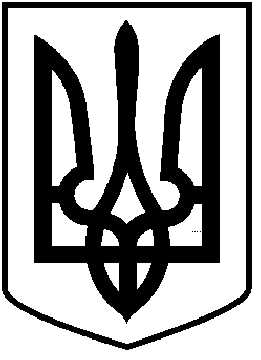 ЧОРТКІВСЬКА МІСЬКА РАДА_________ СЕСІЯ ВОСЬМОГО СКЛИКАННЯРІШЕННЯ (проєкт)___ лютого 2021 року                                                                      № _____м. ЧортківПро скасування рішення Чортківської міської радивід 23 жовтня 2020 року № 2108 «Про погодження поділуземельної ділянки ТОВ «ЧІЛМЗ» по вул. Залізнична, 35в м. Чорткові» У зв’язку з припиненням ТОВ «ЧІЛМЗ» права користування земельною ділянкою на правах оренди, кадастровий номер 6125510100:01:011:0892, загальною площею 0,7179 га, яка розташована за адресою: Тернопільська область, місто Чортків, вулиця Залізнична, 35, відповідно до статей 12, 141 Земельного  кодексу  України та керуючись  статтями 26, 60 Закону України «Про місцеве самоврядування в Україні», міська радаВИРІШИЛА:1. Визнати таким, що втратило чинність рішення Чортківської міської ради від 23 жовтня 2020 року № 2108 «Про погодження поділу земельної ділянки ТОВ «ЧІЛМЗ» по вул. Залізнична, 35 в м. Чорткові».2. Рішення направити і відділ земельних ресурсів та навколишнього середовища міської ради та ТОВ «ЧІЛМЗ»3. Контроль за виконання покласти на заступника міського голови з питань діяльності виконавчих органів міської ради Василя ВОЦІХОВСЬКОГО та постійну комісію міської ради з питань містобудування, земельних відносин та  екології.Міський голова                                                                Володимир ШМАТЬКОА. ЗазулякЯ.ДзиндраВ.ВоціховськийІ.ГуйванН.Савка